							ПРЕСС-РЕЛИЗ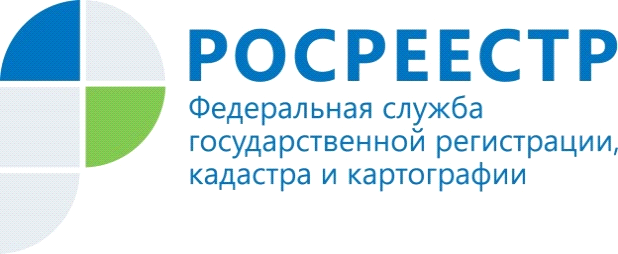 16.11.2018УПРАВЛЕНИЕ РОСРЕЕСТРА ПО МУРМАНСКОЙ ОБЛАСТИ ИНФОРМИРУЕТО собственности супруговСогласно нормам Семейного кодекса РФ имущество, нажитое супругами во время брака, является их совместной собственностью, включая приобретенные (созданные) за счет общих доходов недвижимые вещи, независимо от того, на имя кого из супругов недвижимость была зарегистрирована. При отчуждении такого имущества требуется нотариально удостоверенное согласие супруга, не участвующего в сделке. В случае отсутствия необходимого согласия  записи об этом вносятся в Единый государственный реестр недвижимости и отображаются в выписке из ЕГРН, выдаваемой  покупателю. Приобретателям недвижимости следует учитывать, что супруг, чье нотариально удостоверенное согласие на совершение сделки не было получено, вправе требовать признания сделки недействительной в течение года со дня, когда он узнал или должен был узнать о совершении данной сделки. Зачастую возникает вопрос, а требуется ли согласие бывшего супруга на совершение сделки. В этом случае покупатель должен учитывать  следующее.Как в период брака, так и после его расторжения супруги могут разделить общее имущество. При возникновении спора раздел общего имущества супругов производится в судебном порядке. Семейный кодекс РФ к требованиям о разделе общего имущества супругов, брак которых расторгнут, применяет трехлетний срок исковой давности.Течение трехлетнего срока в этом случае исчисляется не со времени прекращения брака (дня государственной регистрации расторжения брака в книге регистрации актов гражданского состояния, а при расторжении брака в суде – дня вступления в законную силу решения), а со дня, когда лицо узнало или должно было узнать о нарушении своего права. Данное разъяснение течения исковых сроков содержится в постановлении Пленума Верховного Суда РФ от 05.11.1998 № 15 «О применении судами законодательства при рассмотрении дел о расторжении брака».Таким образом, срок исковой давности по требованиям о разделе общего имущества супругов, брак которых расторгнут, исчисляется с момента, когда бывшему супругу стало известно о нарушении своего права на общее имущество, а не с момента возникновения иных обстоятельств, например, неиспользование спорного имущества, его продажа и т.п. Покупая спорное имущество, гражданин может столкнуться с негативными последствиями такого выбора. Поэтому принимая решение о покупке квартиры, гаража, земельного участка, жилого или дачного домика и иных объектов недвижимого имущества, будет разумным выяснить, является ли отчуждаемое имущество свободным от прав и потенциальных требований иных лиц.Заместитель начальник Кандалакшского межмуниципального отдела С.МикитюкКонтакты для СМИ: Микитюк Светлана Ивановна,тел. (81533) 9-72-80, факс (81533) 9-51-07, e-mail: kandalaksha@r51.rosreestr.ruПросим об опубликовании  данной информации уведомить по электронной почте: 51_upr@rosreestr.ru